 Р Е П У Б Л И К А   С Р Б И Ј А	                                     Београд, 15.04.2020. год.  МИНИСТАРСТВО ФИНАНСИЈА             УПРАВА ЗА ТРЕЗОР                                                                                   Централа Београд УПУТСТВО O ФОРМАТУ И НАМЕНИ ПОРУКA ЗА ЕЛЕКТРОНСКО  СЛАЊЕ  ПОДАТАКА ЗА  ОБАВЉАЊЕ ПОСЛОВА  КРЕДИТИРАЊА ПОЉОПРИВРЕДНИКА У 2020 г.НАЧИН ДОСТАВЉАЊА ПОДАТАКАУ Управи за трезор - Централа Београд, свим банкама је, на  FTP серверу, отворен фолдер за  размену података. Контакт телефони у Централи Управе за трезор у Поп-Лукиној 7-9 за преузимање параметара  за приступ FTP серверу је  3202-292.Напомена: Информације о процедурама, евентуалним изменама, табеле шифара пољопривредних култура, животиња и одређених статуса из Регистра ПГ, налазе се у посебним фајловима на сајту Управе за трезор 		 nttp://www.trezor.gov.rs/rpg-banke-cir.html Комуникацију са Управом за трезор (питања, информације, слање тестних фајлова и сл.) можете остварити и преко посебног e-maila-а који смо отворили за ову намену: rpgkrediti@trezor.gov.rs. Фајлови, које банке шаљу Управи за трезор (и обрнуто), достављају се у форматима како следи, зависно од врсте информација које се шаљу. Достављање захтева за податке из Регистра пољопривредних  газдинстава Податке о пољопривредном газдинству, чији носилац је поднео захтев за кредит,                банка захтева од Управе за трезор упитом путем фајла са називом:	             BBBddmmgg_РР.UPT        где су ознаке:	BBB – шифра банкеddmmgg – дан, месец и годинаРР – број дневног пресека (редни број фајла у току дана)   Спецификација поља слога :     Фајл са одговорима на упитНа основу послатог захтева, Управа за трезор, из базе података за РПГ, формира ХML фајл са подацима о  пољопривредним газдинствима. Датотека се смешта на FTP под исти фолдер под којим је у Управи за трезор примљен фајл за упит.           Назив фајла је:  BBBddmmgg _PP_ODG.ХМL      Фајл са селектованим захтевима за које банка тражи проверу         Када банка селектује газдинства којима намерава да одобри кредит, шаље Управи за        трезор фајл са називом:   BBBddmmgg _РР_ U.RPG, којим се тражи формална           провера захтева.Спецификација поља слога  (слог је фиксне дужине -  130 карактера):1.4.   Фајл са резултатима провере захтеваПосле извршених провера, Управа под фолдер банке доставља фајл са резултатима провере података из тражених захтева.а) Ако се у фајлу налазе захтеви који су неисправни због формата поруке, банци се враћа фајл исте структуре као BBBddmmgg _РР_ U.RPG, али са промењеном екстензијом у POG. BBBddmmgg _РР_U. POGУ овом случају, Министарство пољопривреде, шумарства и водопривреде (МПШВ) нема приступ иницијалном фајлу са захтевима.Банка је у обавези да отклони грешке и поново пошаље фајл са екстензијом RPG.б) Ако су у фајлу захтеви чије је формат поруке исправан, проверава се сваки појединачни захтев на услове из Правилника о додели кредита. Контролу одређених података из захтева врши Управа за трезор која, после извршене провере, прослеђује фајл МПШВ на додатну контролу и сагласност.МПШВ даје сагласност (''чекирањем'' захтева), чиме се формира одговор за банку.Назив фајла, у коме се налази резултат провера је:   BBBddmmgg _РР_U.ODGСпецификација поља слога :''Табела грешака'' 	1.5     Фајл са уговореним кредитимаНа основу резултата провере и по пријему сагласности од Министарства, банка закључује уговоре о коришћењу кредита са подносиоцима захтева о чему обавештава Управу за трезор фајлом са називом :			           BBBddmmgg _ PP_U.UGVСпецификација поља слога :1.6.   Фајл ажурираних кредита	Пре него што изврши ажурирање кредита у бази за РПГ, Управа за трезор још једном проверава истоветност података послатих на проверу кроз фајл: 	      		BBBddmmgg _РР_U.RPG         и података које је банка послала кроз фајл за склопљене уговоре:                  		BBBddmmgg _ PP_U.UGV. Ажурирање се може урадити само са оним захтевима из фајла UGV код којих су подаци истоветни у оба фајла, осим ако је износ кредита у фајлу са уговореним кредитима мањи од износа из захтева за тражену проверу из фајла RPG.	Као одговор на извршене провере, Управа за трезор шаље банци фајл са 	       	називом : 				BBBddmmgg _ PP_U.UODСпецификација поља слога :	           1.7. Захтев банке за исплату субвенција		На основу података из својих евиденција, банка доставља Управи за трезор захтев за исплату субвенција. Подаци се достављају као спецификација појединачних кредита за које се субвенција тражи и са укупним износом субвенције.Управа за трезор омогућава Министарству пољопривреде увид у фајл са захтевима. Министарство се саглашава („чекирањем“) са појединачним захтевима за исплату, а Управа за трезор, од „чекираних“ захтева, формира налог за збирну уплату субвенција банци.Захтев за исплату субвенција, банка доставља у XML фајлу са називом:			BBBddmmgg _PP_U_SUB.XML Primer XML fajla:<?xml version="1.0" encoding="utf-8"?><Specifikacija><Zaglavlje>		<VrstaKredita>U</VrstaKredita> 	   <GodinaUredbe>9999</GodinaUredbe>		<DatumPodnosenjaZanteva>2014-04-28</DatumPodnosenjaZanteva>   		<SifraBanke>999</SifraBanke>   		<RacunBanke>999999999999999999</RacunBanke>		<PozivNaBrojOdobrenja>11111111111111111111</PozivNaBrojOdobrenja>		<IznosSubvencije>9999999999.99</IznosSubvencije>		<BrojPojedinacninKredita>999</BrojPojedinacninKredita>          <Greska></Greska></Zaglavlje><Detalj>  		<MB>1101973810019</MB>   		<ImePrezime>Ime Prezime/Naziv</ImePrezime> 		<DatumSklapanjaUgovora>2014-04-10</DatumSklapanjaUgovora>          <DatumPustanjauTecaj>2014-04-10</DatumPustanjauTecaj> 		<RksNbs>10.50</RksNbs >		<BrojZanteva>777777777777777</BrojZanteva> 		<TipKredita>T</TipKredita>          <BrojMeseciOtplate>36</BrojMeseciOtplate>          <GrejsPeriod>12 </GrejsPeriod>          <Rata>T</Rata>		<Namena>211</Namena>   		<IznosKredita>3000000.00</IznosKredita>            <OstatakGlavnice>1000000.00</ OstatakGlavnice>  		<IznosSubvencijeDetalj>111111.03</IznosSubvencijeDetalj>           <Greska></Greska></Detalj></Specifikacija>Опис tag-ова:1.8. Одговор Управе за трезор на захтев за исплату субвенција		Управа за трезор проверава формалну исправност захтева за исплату субвенција и банкама, повратно, доставља фајл о статусу захтева за субвенције. Свој одговор, Управа за трезор доставља банкама у фајлу са називом:			BBBddmmgg _PP_U_SUBODG.XML Структура фајла је идентична са структуром фајла . SUB, али је поље Greska попуњено податком који ближе одређује грешку, ако је захтев послат са грешком. Грешка                                        Опис грешке802         Рачун банке - није нумерик или је мањи од 18 карактера803         Рачун банке - погрешан контролни број804         Рачун банке - Банка не одговара називу file-a805         Износ субвенције - није нумерик806         Датум подносења захтева- погрешан формат807         Број појединачног кредита - није нумерик810         Детаљ- Погрешан датум склапања уговора811         Рефер. кам. стопа - није нумерик812         Рата - није слово813         Износ кредита- није нумерик814         Остатак кредита - није нумерик815         Износ субвенције - није нумерик816         Погрешна намена кредита-број карактера901         Заглавље - Не постоји дефинисана та врста кредита902         Детаљ - Не постоји дефинисана та врста кредита903         Погрешна намена кредита - врста Улагања904         Погрешна намена кредита - Тип носиоца905         Погрешна намена кредита – Носилац (корисник кредита)906         Не постоји уговорен кредит(Списак грешака ће додатно бити ажуриран у зависности од потреба.)1.9. Спецификација исплаћених субвенцијаИзнос субвенција које Министарство одобрава банци, налази се у фајлу са називом: BBBddmmgg _SPC_U.XML.       У фајлу се, поред збирног износа који се одобрава банци, налази и спецификација           субвенција за појединачне захтеве за кредит.Пример фајла:<Kamate>  <Zaglavlje>    <GodinaPrava>2011</GodinaPrava>    <Datum>2011-08-18</Datum>    <SifraBanke>200</SifraBanke>    <UkupanIznos>50000.00</UkupanIznos>  </Zaglavlje>  <Specifikacija>    <JMBG>ХХХХХХХХХХХХХ</JMBG>    <Ime>PETROVIĆ PETAR                     </Ime>    <IznosKamate>20000.00</IznosKamate>  </Specifikacija>  <Specifikacija>    <JMBG>YYYYYYYYYYYYY</JMBG>    <Ime>MARKO MARKOVIĆ                     </Ime>    <IznosKamate>30000.00</IznosKamate>  </Specifikacija></Kamate>2.   ОТПЛАТА КРЕДИТА		2.1.     Фајл са отплаћеним кредитима	Банка доставља Управи за трезор податке о отплати кредита. Достава фајла је ОБАВЕЗНА јер не постоји други начин на основу чега би Управа за трезор могла да ажурира стање по питању отплате кредита. 	Подаци се налазе у фајлу:  				 BBBddmmgg _PP_U.OTPСпецификација поља слога :		2.2  Фајл ажурираних отплата кредитаУправа за трезор ажурира базу РПГ са подацима о отплатама кредита, а банци враћа одговор у фајлу са називом:  			BBBddmmgg _PP_ U.AZRАко се, у покушају ажурирања, не може једнозначно утврдити о ком кредиту се ради, статус захтева биће 9, а на банци је да провери у чему је грешка, исправи податке и фајл са захтевом, BBBddmmgg _PP_ U.OTP, пошаље поново.Спецификација поља слога : 3.   НАЧИН РАДА СА ПОРУКАМА  	Да би се извршио пренос података, довољно је користити стандардне програме из Windows-а.	На основу додељених USER-а и PASSWORD-а  врши се конекција  на  ФТП сервер 	Управе за трезор у Београду. 	По завршеном преносу прекините везу.НАПОМЕНЕ:	За успешну комуникацију у размени фајлова са Управом за трезор, потребно је знати и следеће:Фајл са екстензијом “ODG”, Управа за трезор не формира одмах по пријему “RPG” фајла, већ после добијања коначног статуса (прихваћен или одбијен од стране Министарства пољопривреде). Ако одговор не стигне пропмптно, из разлога који смо претходно поменули, не треба одмах поново слати већ послате захтеве, јер онда може доћи до разних комбинација, нпр. да, пре одговора о исправном првом захтеву, стигне одговор о одбијању поновљеног захтева са ознаком грешке 5 - већ је прихваћен такав захтев (јер први захтев чека у МПШВ на комплетирање одговора) и слично.Проблем се још више компликује ако шаљете фајлове са истим називом више пута. Тада се  одговори “прекривају” и маскирају основни проблем. Из наведених разлога, потребно је да се више пажње поклони откривању разлога грешке због које се не добија адекватан одговор. Најчешће се ради о тривијалним разлозима: фајл је послат на неодговарајући фолдер на ФТП серверу, неслагање ознаке банке у захтеву и називу фајла, погрешан је рачун носиоца газдинства, постоји грешка у броју кредита и сл.Ако је газдинство пасивно по свим другим разлозима, осим по основу невраћеног краткорочног кредита, подаци  о газдинству се неће достављати  банци. Назив пољаНазив пољаНазив поља1.Идентификациони број банкеN 32.ЈМБГ/МБ подносиоца захтева, носиоца ПГ (физичко/правно лице)   A 133.Име и презиме / назив подносиоца захтева  (физичко/правно лице)А 354.Датум подношења захтева   (ddmmgg)        А 6УКУПНОУКУПНО57Назив пољаНазив пољаНазив поља1.Наменски рачун у банци  подносиоца захтева за кредит N  182.Име и презиме/назив подносиоца захтева  (физичко/правно лице)A  353.Место подносиоца захтеваА 154.ЈМБГ/МБ подносиоца захтева, носиоца ПГ  (физичко/правно лице) A 135.Датум подношења захтева   (ddmmgg) А 66.Износ кредита у динарима, са водећим нулама и без децималног зареза (нпр.  40.000,00 = 000000004000000)N 157.Број уговора (треба да је јединствен на нивоу банке, јер ће  захтеви са истим бројем бити одбијени као дупли)А 138.Врста кредита:  „Ј“  (кредити до једне године)                             „Т“ (кредити од једне до три године)                             „P“ (кредити од три до пет година)А 19.Рок за враћање кредита (број месеци)N 210.Грејс период (број месеци) улази у рок за отплату кредитаN 211.Намена кредита: (UTN)                  U - врста Улагања:                         1-  биљна производња,                        2-  сточарство,                        3-  механизација и опрема,                        5-  сточна храна    Т - Тип носиоца:физичко лице,предузетник,правно лице,задруга;                  N – Носилац (корисник кредита):             1-5 према ШифарникуN 312.Време евидентирања захтева: час, минут, секунд  (HHMMSS) А 613.Статус захтева :      0 – иницијални статус      9 – сторно захтеваБанка попуњава ово поље када шаље иницијални слог (вредност поља је 0) или  када врши сторнирање одобреног захтева (вредност поља је 9). N 1УКУПНОУКУПНО130Назив пољаНазив пољаНазив поља1.Наменски рачун у банци  подносиоца захтева за кредит N  182.Име и презиме / назив подносиоца захтева      (физичко/правно лице)A  353.Место подносиоца захтеваА 154.ЈМБГ/МБ подносиоца захтева, носиоца ПГ   (физичко/правно лице)A  135.Датум подношења захтева   (ddmmgg) А 66.Износ кредита, са водећим нулама и без децималног зареза(нпр. 40.000,00 = 000000004000000)N 157.Број уговораА 138.Врста кредита:   „Ј“  (кредити до једне године)                             „Т“ (кредити од једне до три године)                             „P“ (кредити од три до пет година)А 19.Рок за враћање кредита (број месеци)N 210Грејс период (број месеци)N 211.Намена кредита: (UTN)N 312.Време евидентирања захтева (час, минут, секунд, HHMMSS) А 613.Статус захтева :      0 – иницијални статус      1 -  захтев за кредит је формално исправан (одобрен)      2 - 9  постоји грешка - индикатори су дати у ''Табели грешака''Поље попуњава Управа за трезор,  када враћа резултат провере.N 1УКУПНОУКУПНО130пoље 13 „статус захтева“Опис грешке2Није регистривано газдинство за тај ЈМБГ или МБ3Није породично пољопривредно газдинство3Носилац је привремени3Није обновљено газдинство3Газдинство је пасивно4Рок за кредит - изван дозвољених граница4Износ - изван дозвољених граница4Грејс период - изван дозвољених граница4Проценат смањења изван дозвољених граница4Укупан износ датих кредита - изван граница4Пребивалиште није маргинално подручје5Постоји кредит са истим бројем уговора за ту намену и банку 6Није враћен претходни кредит6Није одобрен због претходних кредита6Већ постоји такав одобрен кредит6Одбијен од МПШВ7Потрошена квота за давање кредита8Рок за враћање кредита - није нумерик8Грејс период -  није нумерик8Opstina - није нумерик8Рачун подносиоца - није нумерик или је мањи од 18 карактера8Рачун подносиоца - погрешан контролни број8Рачун подносиоца - Банка не одговара називу филе-а8Време захтева - мање од 6 карактера8Време захтева - није нумерик 8Датум захтева – податак не може бити датум8Број уговора - празно8Износ - није нумерик8Време - податак не може бити време8Погрешна дужина слога9Не постоји дефинисана та врста кредита9Назив фајла не одговара врсти кредита у фајлу9Не постоји захтев који треба сторнирати9Не примају се захтеви за ту врсту кредита9Погрешна намена кредита  (У) - врста Улагања9Погрешна намена кредита (Т) - Тип носиоца9Погрешна намена кредита (Н) – Носилац (корисник кредита)9Банка није склопила уговор за ту врсту кредита9Не може сторно - било је исплата9Погрешна комбинација шифара за намену кредитаНазив пољаНазив пољаНазив поља1.Наменски рачун у банци  подносиоца захтева за кредит N 182.Име и презиме / назив подносиоца захтева     (физичко/правно лице)  A 353.Место подносиоца захтеваA 154.JMБГ/МБ подносиоца захтева, носиоца ПГ    (физичко/правно лице)A 135.Датум пуштања кредита у течај (ddmmgg) A  66.Износ кредита (са водећим нулама и без децималног зареза:40.000,00 =000000004000000)N 157.Број уговораA 138.Врста кредита:  „Ј“  (кредити до једне године)                             „Т“ (кредити од једне до три године)                             „P“ (кредити од три до пет година)A 19.Рок за враћање кредита (број месеци)  N 210.Грејс период (број месеци)N 211.Намена кредита: (UTN)N 312.Време евидентирања захтева: час, минут, секунд (HHMMSS) A 613.Статус захтева :      0 – иницијални статус      9 – сторно захтеваБанка попуњава ово поље када шаље иницијални слог (вредност поља је 0) или врши сторнирање одобреног захтева (вредност поља је 9). N 1УКУПНОУКУПНО130Назив пољаНазив пољаНазив поља1.Наменски рачун у банци  подносиоца захтева за кредит N 182.Име и презиме / назив подносиоца захтева    (физичко/правно лице)А 353.Место подносиоца захтеваА 154.ЈМБГ/МБ подносиоца захтева, носиоца ПГ    (физичко/правно лице) А 135.Датум склапања уговора  (ddmmgg)  А 66.Износ кредита, са водећим нулама и без децималног зареза:(нпр.40.000,00 =000000004000000)N 157.Број уговораА 138.Врста кредита:  „Ј“  (кредити до једне године)                             „Т“ (кредити од једне до три године)                             „P“ (кредити од три до пет година)А 19.Рок за враћање кредита (број месеци)  N 210.Грејс период (број месеци)                N 211.Намена кредита: (UTN)                N 312.Време евидентирања захтева: час, минут, секунд  (HHMMSS) А 613.Статус захтева :      1 – захтев је ажуриран у бази РПГ      9 – захтев није ажуриран у РПГ (због неке грешке)N 1УКУПНОУКУПНО130TagSadržaj poljaformat     Zaglavlje     Zaglavlje     ZaglavljeVrstaKreditaU     (latinično slovo U)А 1GodinaUredbeGodina uredbe, odnosno pravilnika po kome se krediti odobravajuN 4DatumPodnosenjaZantevaDatum podnošenja zanteva za isplatu subvencije (gggg-mm-dd)A 10SifraBankeŠifra bankeN 3RacunBankeRačun banke na koji treba uplatiti subvencijuN18PozivNaBrojOdobrenjaPoziv na broj odobrenja A 20IznosSubvencijeUkupan iznos subvencija za kredite iz fajla (sa decimalnom tačkom umesto zareza i bez separatora za hiljade) N 10.2BrojPojedinacninKreditaBroj pojedinačnin kredita u fajluN 3GreskaIzveštaj o grešci. U fajlu koji banka šalje (.SUB) ovo polje nije popunjeno.N 1      Detalj      Detalj      DetaljMBJMBG/MB podnosioca zanteva, nosioca PG  (fizičko/pravno lice)N 13ImePrezimeIme i prezime / naziv podnosioca zanteva    (fizičko/pravno lice)A 30DatumSklapanjaUgovoraDatum sklapanja ugovora  (gggg-mm-dd) A 10DatumPustanjauTecajDatum puštanja kredita u tečaj  (gggg-mm-dd) A 10RksNbs Referentna kamatna stopa NBS na dan potpisivanja ugovoraN 2.2BrojZantevaBroj ugovora (treba da je jedinstven na nivou banke, jer će  ugovori sa istim brojem biti odbijeni kao dupli)A 15TipKreditaTip kredita:    J- do jedne godine,                        T- jedna do tri godine                       P- tri do pet godinaA 1BrojMeseciOtplateRok za vraćanje kredita (broj meseci)N 2GrejsPeriodGrejs period (broj meseci) ulazi u rok za vraćanjeN 2Rata Slovna oznaka:  M – месечнa                           T – тромесечнa                           S – шестомесечнa                           G – годишњaA 1NamenaNamena kredita: (UTN)N 3IznosKreditaIznos odobrenog kredita (sa decimalnom tačkom umesto zareza, bez separatora za hiljade)N 8.2OstatakGlavniceNeotplaćeni deo glavnice, shodno anuitetskom planu otplate. (Dospele, a neuplaćene obaveze ne ulaze u osnovicu za obračun subvencije.)N 8.2IznosSubvencijeDetaljIznos tražene subvencije po pojedinačnom kreditu (sa decimalnom tačkom umesto zareza, bez separatora za hiljade)N 6.2GreskaIzveštaj o grešci. U fajlu koji banka šalje, (.SUB) ovo polje nije popunjeno.N 3Naziv poљaNaziv poљaNaziv poљa1.Наменски рачун у банци  подносиоца захтева за кредит N 182.Име и презиме / назив подносиоца захтева     (физичко/правно лице)A 353.Место подносиоца захтеваA 154.ЈМБГ/МБ подносиоца захтева, носиоца ПГ     (физичко/правно лице)A 135.Датум исплате (враћања) кредита   (ddmmgg) А 66.Износ укупно отплаћеног кредита, са водећим нулама и без децималног зареза (нпр. 40.000,00 =000000004000000)N 157.Број уговора (треба да је јединствен на нивоу банке, јер ће  уговори са истим бројем бити одбијени као дупли)А 138.Врста кредита:  „Ј“  (кредити до једне године)                            „Т“ (кредити од једне до три године)                             „P“ (кредити од три до пет година)А 19.Рок за враћање кредита (број месеци)N 210.Грејс период (број месеци) улази у рок за враћање кредитаN 211.Намена кредита: (UTN)N 312.Празно поље (бленк)  А 113.Статус отплате:        1 – кредит је отплаћен у потпуности, у складу са  планом отплате  2 – кредит је отплаћен у потпуности, али пре времена доспећа  3 – уговор о кредиту је раскинут због ненаменског коришћења  N 114.Година доношења уредбе по којој је кредит одобренN 415.Статус захтева :       0 – иницијални захтев       9 – сторниран захтевN 1УКУПНОУКУПНО130Назив пољаНазив пољаНазив поља1.Наменски рачун у банци  подносиоца захтева за кредит N  182.Име и презиме / назив подносиоца захтева     (физичко/правно лице)А  353.Место подносиоца захтеваА 154.ЈМБГ/МБ подносиоца захтева, носиоца ПГ     (физичко/правно лице)А  135.Датум формирања извештаја банке   (ddmmgg) А  66.Износ укупно отплаћеног кредита N 157.Број уговора А 138.Врста кредита:  „Ј“  (кредити до једне године)                            „Т“ (кредити од једне до три године)                             „P“ (кредити од три до пет година)А 19.Рок за враћање кредита (број месеци)N 210.Грејс период (број месеци) улази у рок отплате кредита N 2 11.Намена кредита: (UTN)N 312.Празно поље (бленк)А 113.Статус отплате:      1 - обавештење да је кредит отплаћен у потпуности2 -  кредит је отплаћен у потпуности, али пре времена доспећа3 - уговор о кредиту је раскинут због ненаменског коришћења  N 114.Година доношења уредбе по којој је кредит одобренN 415.Статус захтева :      1 – захтев је ажуриран у бази РПГ      9 – захтев није ажуриран у РПГ (због неке грешке)N 1УКУПНОУКУПНО130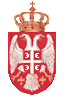 